Thursday, May 09, 20193:35 PMMay GNC CHAPTER LUNCHEON AND MEETINGGreater Nashville Chapter May 2019 Chapter Meeting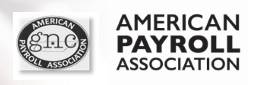 Meeting DetailsDate and Time: May 9, 2019 11:45AM-1:30PMLocation: Millennium Maxwell House Hotel 2025 Rosa L Parks Blvd, Nashville, TN 3722811:45AM    Registration and Buffet Line12:00 PM     Opening Remarks and Announcements-Lisa Wachter, CPP (Immediate Past President)Job Opportunities - Check out the website for more detailsUpcoming Events:Fall Study group - please email Bonetta Bond at Bonetta.Bond@HCAHealthcare.com if interestedCongress May 14-18 Long Beach, CAPayroll Tax Forum June 19thTN Statewide Payroll Conference August 7-9, 2019 hosted by TSWB and the Greater Nashville Chapter of the APA - 2019 Theme: "CSI" Is Your Payroll A Crime SceneGovernment Updates - Darlene Greer, CPP (Government Liaison) - updates on tableSocial Security Trustees Project $136,800 Wage Base for 2020 On April 22, the Board of Trustees of the Social Security Trust Fund issued its annual report on the financial condition of the social security program. The report estimates that the social security wage base will increase in 2020 (from $132,900 this year).New requirement applies to any business seeking a tax ID numberBeginning May 13, only individuals with tax identification numbers – either a Social Security number (SSN) or an individual taxpayer identification number (ITIN) – may request an employer identification number. This new requirement, which was first announced by the IRS in March, will provide greater security to the EIN process by requiring an individual to be the responsible party and will also improve transparency.The change prohibits entities from using their own EINs to obtain additional EINs. The new requirement applies to both the paper Form SS-4, Application for Employer Identification Number, and online EIN applications.IRS Releases 2019 Standard Mileage Rates https://www.ifebp.org/news/regulatoryupdates/Pages/2019-irs-mileage-rates.aspxBeginning January 1, 2019, the standard mileage rates for the use of a car (vans, pickups or panel trucks) will be: 58 cents per mile for business miles driven, up from54.5 cents for 2018. 20 cents per mile driven for medical or moving purposes, up from 18 cents for 2018.State Mandatory Sick Time Laws Chart & Free Sick Time Policy  https://www.shrm.org/resourcesandtools/legal-and-compliance/state-and-local-updates/pages/paid-sick-leave-laws-continue-to-give-employers-headaches.aspxAt the end of March, Michigan became the 11th state to require private employers to offer paid sick leave for workers to recover from an illness, seek medical care or care for a sick relative. The Great Lakes State joined Arizona, California, Connecticut, Maryland, Massachusetts, New Jersey, Oregon, Rhode Island, Vermont, Washington and Washington, D.C., in requiring businesses to offer such benefits. Many of these laws also allow workers to use paid-sick-leave accruals for "safe" time if they are targets of domestic violence, sexual assault or stalking. Additionally, Oregon law provides safe time for harassment targets.Jan Taylor (Community Service Director): - green cups on table for donations - green information sheets    on table to make top 3 selections or take home and research12:04 p.m   Robert Buck, CPP (Director of Membership):12:05 p.m.   Valerie Phillips, CPP (Secretary) April minutes approval: 1st - Deborah Rule, CPP; 2nd - Janet       McReynolds, CPP12:06 p.m.    Melinda Stewart, CPP (Treasurer) - Financial Report - Bank balance of $10,492.6612:08 pm      Tina Pursley (Director NPW) - looking for volunteers to help with NPW activities such as:Obtaining proclamations, organizing gift bags, reaching to vendors for prizesShe will lead the process but needs a team of supporters to help beginning in the June, July timeframe.  If you are willing to join the NPW team please contact her at tpursley@nextsource.com.  Also wants to reach out to companies for give aways and prizes. Examples of prizes; hockey tickets, Titans tickets, books, gift cards, pens, any type of swag item.  Any company donating anything toward NPW will feature their logo or name on all communications related to NPW.  So this can also be a free marketing tool for companies.   12:12 p.m.       Introduction of Speaker: Topic:  “The Demand for Skilled Talent”Jennifer Dolan, Robert Half unable to speak so Bonetta Bond, FPC will present material instead    1:19 p.m.        Door Prize Winner - Toni Atib    1:20 p.m.    Lisa Wachter, CPP (Immediate Past President)              AdjournmentNext Meeting: June 20, 2019Millennium Maxwell House Hotel2025 Rosa L. Parks Blvd. - Nashville, TN  37228 - (615) 259-4343Membership PeriodTotal MembersAPA MembersCPPFPCCPAJDMBAPHR/SPHRSPHR-CPSHRM-SCPADP-CPSCompanies Represented2018/2019141917061324295